Genetické příklady IIPříklad 1Alela T podmiňuje tmavou barvu peří u jednoho druhu slepic, alela b podmiňuje bílou barvu. Heterozygotní slepice mají peří namodralé. Jaké dostaneme potomstvo po křížení namodralé slepice s kohoutem s:a)  tmavým peřímb)  namodralým peřímc)  bílým peřím? Příklad 2Jeden druh lidské anemie = chudokrevnosti (což je stav, při kterém je v krvi snížena koncentrace hemoglobinu pod normu stanovenou podle věku a pohlaví) se nazývá thalasemie. Tato nemoc má dvě formy, jedna zvaná minor a druhá major, která je velmi vážná. Vážně postižení jedinci jsou homozygoti TT, méně postižení jedinci jsou heterozygoti Tt. Muž trpící thalasemií minor se oženil se zdravou ženou (v rodině ženy se nikdy nemoc nevyskytla). Jaké potomstvo a v jakých číselných poměrech se může očekávat vzhledem k této nemoci? Otec i matka trpí thalasemií minor. Jaká je pravděpodobnost, že jejich dítě bude postiženo vážně? S jakou pravděpodobností budou mít zdravé dítě? Příklad 3Srpkovitá anémie je dědičné onemocnění, které se projevuje změnou tvaru erytrocytů (červených krvinek) na protažené srpky.  Tato choroba patří do skupiny autosomálně recesivně děděných nemocí. Onemocnění je tedy podmíněno recesivní alelou, recesivní homozygoti jsou srpkovití. Heterozygoti mají srpkovitost bez klinických příznaků (jsou přenašeči), dominantní homozygoti jsou zdraví. 
Muž heterozygot se srpkovitostí uzavře sňatek se zdravou ženou. Jaké děti se mohou narodit v tomto manželství? Vyšetřením se zjistilo, že jistý muž je srpkovitý, jaké budou genotypy jeho rodičů, je- li známo, že netrpěli srpkovitostí? Příklad 4V lidské populaci je asi 84 % jedinců Rh pozitivních. Rh faktor je autozomálně dominantně dědičný. Jaká je četnost alely pro Rh faktor a jednotlivých genotypů v populaci? (Použijte Hardyho-Weinbergova zákon.)Příklad 5Červená barva květů je podmíněna dominantní alelou. Křížíme květiny s červenými květy a květiny s bílými květy. Všechny nové květiny (tedy 100 %) měly květy červené. Jaký genotyp lze očekávat u rodičovských rostlin a u potomků?Příklad 6Potomky (heterozygoty Aa) z předchozího příkladu, kteří jsou fenotypově červení zkřížíme:a) navzájem mezi seboub) s bílým rodičemc) s červeným rodičemJaké můžeme očekávat genotypy a fenotypy u potomků z těchto kříženíPříklad 7
Nakreslete rodokmen (genealogické schéma) rodiny:Rodiče – otec má 50 let, matka 42 let mají 4 děti – nejstarší dcera má 16 let, druhé dítě byl syn 13 let, následovala dcera 8 let a poslední se narodil zase syn, který má 4 roky. Starší ze synů je postižen dědičnou chorobou, zbytek rodiny je zdravý.Příklad 8
Ve stejné rodině určete riziko, že další narozené dítě těchto rodičů bude opět trpět dědičnou chorobou, pokud ona dědičná choroba (kterou trpí syn II/2) je:HemofilieFenylketonurOd kterého z rodičů pochází alela, která způsobuje onemocnění? 
Příklad 9
Matka má onemocnění zvané fenylketonurie (dědičné metabolické onemocnění, dítě postiženo touto chorobou začne brzy zaostávat, rozvíjí se u něho mentální retardace).Otec je zdravý a v jeho rodině se fenylketonurie nikdy nevyskytla. Jaké je riziko pro jejich děti, že budou trpět fenylketonurií.Příklad 10
V populaci s celkovým počtem jedinců 9 800 kusů se vykytuje geneticky podmíněný znak. Dominantní fenotyp tohoto znaku má 4 998 jedinců. Určete genovou frekvenci dominantní a recesivní alely (Použijte Hardyho-Weinbergova zákon.)Genetické příklady II - řešeníPříklad 1Alela T podmiňuje tmavou barvu peří u jednoho druhu slepic, alela b podmiňuje bílou barvu. Heterozygotní slepice mají peří namodralé. Jaké dostaneme potomstvo po křížení namodralé slepice s kohoutem s:a)  tmavým peřímb)  namodralým peřímc)  bílým peřím? 50 % potomků bude tmavých, 50 % namodralých25 % tmavých, 50 % namodralých, 25 % bílých 50 % namodralých, 50 % bílýchPříklad 2Jeden druh lidské anemie = chudokrevnosti (což je stav, při kterém je v krvi snížena koncentrace hemoglobinu pod normu stanovenou podle věku a pohlaví) se nazývá thalasemie. Tato nemoc má dvě formy, jedna zvaná minor a druhá major, která je velmi vážná. Vážně postižení jedinci jsou homozygoti TT, méně postižení jedinci jsou heterozygoti Tt. Muž trpící thalasemií minor se oženil se zdravou ženou (v rodině ženy se nikdy nemoc nevyskytla). Jaké potomstvo a v jakých číselných poměrech se může očekávat vzhledem k této nemoci? Otec i matka trpí thalasemií minor. Jaká je pravděpodobnost, že jejich dítě bude postiženo vážně? S jakou pravděpodobností budou mít zdravé dítě? 50 % potomků bude plně zdravých a 50 % bude trpět thalasemii minor25 % potomků bude vážně nemocných th. major, 50 % potomků bude nemocných th. minor, 25 % je plně zdravýchPříklad 3Srpkovitá anémie je dědičné onemocnění, které se projevuje změnou tvaru erytrocytů (červených krvinek) na protažené srpky.  Tato choroba patří do skupiny autosomálně recesivně děděných nemocí. Onemocnění je tedy podmíněno recesivní alelou, recesivní homozygoti jsou srpkovití. Heterozygoti mají srpkovitost bez klinických příznaků (jsou přenašeči), dominantní homozygoti jsou zdraví. 
Muž heterozygot se srpkovitostí uzavře sňatek se zdravou ženou. Jaké děti se mohou narodit v tomto manželství? Vyšetřením se zjistilo, že jistý muž je srpkovitý, jaké budou genotypy jeho rodičů, je- li známo, že netrpěli srpkovitostí? Všechny děti budou zdravé, ale 50 % z nich budou přenašeči této nemociOba rodiče musí být přenašeči, tedy heterozygoti.Příklad 4V lidské populaci je asi 84 % jedinců Rh pozitivních. Rh faktor je autozomálně dominantně dědičný. Jaká je četnost alely pro Rh faktor a jednotlivých genotypů v populaci? (Použijte Hardyho-Weinbergova zákon.)p2 + 2pq = 84 %q2 = 100 % - 84 % = 16 % = 0,16 (četnost recesivních homozygotů)q = 0,4 = 40 % (četnost recesivní alely v populaci)p + q = 1p = 1 – 0,4 = 0,6 = 60 %  (četnost dominantní alely)p2 = 0,36 = 36 % (četnost dominantních homozygotů)100 % - (36 % + 16 %) = 48 % (četnost heterozygotů)Příklad 5Červená barva květů je podmíněna dominantní alelou. Křížíme květiny s červenými květy a květiny s bílými květy. Všechny nové květiny (tedy 100 %) měly květy červené. Jaký genotyp lze očekávat u rodičovských rostlin a u potomků?Květina s bílými květy je recesivní homozygot s genotypem aa.U červené rodičovské rostliny nemůžeme jen z fenotypu určit genotyp (červenou barvu může mít dominantní homozygot i  heterozygot). Vzhledem k fenotypu potomků (všichni mají červené květy) je však jasné, že červený rodič musí být dominantní homozygot (AA). Kdyby šlo o heterozygota, mělo by červenou barvu pouze 50 %  potomků.Rodič - bílý: genotyp aaRodič - červený: genotyp AAVšichni potomci jsou heterozygoti Aa.Příklad 6Potomky (heterozygoty Aa) z předchozího příkladu, kteří jsou fenotypově červení zkřížíme:a) navzájem mezi seboub) s bílým rodičemc) s červeným rodičemJaké můžeme očekávat genotypy a fenotypy u potomků z těchto křížení25 % recesivní homozygoti aa (bílá barva), 50 % heterozygoti Aa (červená barva),    25 % dominantní homozygoti AA (červená barva)50 % recesivní homozygoti aa (bílá barva), 50 %  heterozygoti  Aa (červená barva)50 % dominantní homozygoti AA (červená barva), 50 % heterozygoti  Aa (červená barva)Příklad 7
Nakreslete rodokmen (genealogické schéma) rodiny:Rodiče – otec má 50 let, matka 42 let mají 4 děti – nejstarší dcera má 16 let, druhé dítě byl syn 13 let, následovala dcera 8 let a poslední se narodil zase syn, který má 4 roky. Starší ze synů je postižen dědičnou chorobou, zbytek rodiny je zdravý.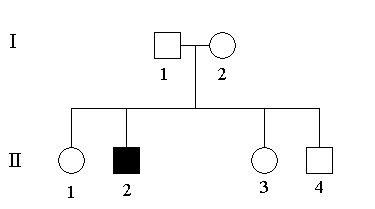 I/1 - 50 letI/2 - 42 letII/1 - 16 letII/2 - 13 let, postiženII/3 - 8 letII/4 - 4 roky
Příklad 8
Ve stejné rodině určete riziko, že další narozené dítě těchto rodičů bude opět trpět dědičnou chorobou, pokud ona dědičná choroba (kterou trpí syn II/2) je:HemofilieFenylketonurOd kterého z rodičů pochází alela, která způsobuje onemocnění? Hemofilie je gonozomálně recesivně dědičná choroba, vázaná na chromozomu X  25 % pravděpodobnost narození postiženého dítěte (50 % pro chlapce, 0 % pro dívky)Alela, která způsobuje onemocnění pochází od matky.Fenylketonurie je autozomálně recesivně dědičná choroba25 % pravděpodobnost narození postiženého dítěteAlela, která způsobuje onemocnění pochází od obou rodičů, jsou to přenašeči.
Příklad 9Matka má onemocnění zvané fenylketonurie (dědičné metabolické onemocnění, dítě postiženo touto chorobou začne brzy zaostávat, rozvíjí se u něho mentální retardace).Otec je zdravý a v jeho rodině se fenylketonurie nikdy nevyskytla. Jaké je riziko pro jejich děti, že budou trpět fenylketonurií.Fenylketonurie je autozomálně recesivně dědičná choroba. Pokud matka trpí fenylketonurií, pak je recesivní homozygot. Otec je zdravý a vzhledem k tomu, že se v otcově rodině fenylketonurie nikdy nevyskytla, otec je dominantní homozygot.Žádné dítě těchto rodičů nebude trpět fenylketonurií, ale všechny děti budou přenašeči.
Příklad 10
V populaci s celkovým počtem jedinců 9 800 kusů se vykytuje geneticky podmíněný znak. Dominantní fenotyp tohoto znaku má 4 998 jedinců. Určete genovou frekvenci dominantní a recesivní alely (Použijte Hardyho-Weinbergova zákon.)p – frekvence dominantní alely v populaci
q - frekvence recesivní alely v populaci
platí vztah: p2 + 2pq + q2 = 1
p2 - četnost dominantních homozygotů
q2 - četnost recesivních homozygotů
2pq - četnost heterozygotů
pro genové frekvence alel platí: p + q = 1

recesivní fenotyp má 4 802 (9 800 – 4 998 = 4 802) jedinců
U jedinců s dominantním fenotypem neznáme genotyp (může jít o dominantní homozygoty i heterozygoty); genotyp známe pouze u jedinců s recesivním fenotypem - jde o genotyp qq 4802 / 9800 = 0,49 = 49 %   zastoupení recesivních homozygotů v populaciq2 = 0,49,  q = 0,7p + q = 1 tedy p + 0,7 = 1p = 0,32pq = 2.0,3.0,7 = 0,42 = 42 %  zastoupení heterozygotůp2 = 0,3.0,3 = 0,09 = 9 %   zastoupení dominantních homozygotů51 %  (42 + 9 = 51)    dominantní fenotyp všech jedinců9800 . 0,51 = 4988 (zkouška)p = 0,3 (frekvence alely A)q = 0,7 (frekvence alely a)